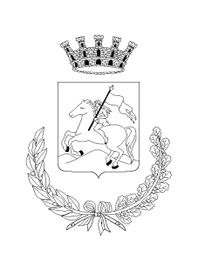       C  I  T  T  A’     D  I     M  A  R  I  N  O      Città metropolitana di Roma capitaleServizi SocialiP.zza della Repubblica,1  - 00047 Marino (RM)Tel. 06/93662368/48/29/253/240 Al Dirigente Area I Servizi Sociali                                                                                                                                                          Dott.ssa Ludovica Iarussi								protocollo@pec.comune.marino.rm.itOggetto: BUONI SPESA (art.2 decreto legge 23/11/2020 n.154)Il sottoscritto ……………………………………………..nato a ……………………il……………….Residente a  Marino in via …………………………………………………n°…………..Codice fiscale: …………………………………………………………………………………………..mail: ………………………………………………………. Telefono:…………………………………(si evidenzia che la mancata reperibilità ai riferimenti sopra indicati può comportare l’esclusione dal beneficio)consapevole delle responsabilità penali a cui può andare incontro in caso di dichiarazioni mendaci o uso di atti falsi, nonché della decadenza dei benefici eventualmente conseguiti ai sensi degli art. 75 e 76 del D.P.R. 28.12.2000, n. 445DICHIARAche gli altri componenti del nucleo famigliare sono:Dichiara, inoltre, sotto la propria responsabilità (contrassegnare le caselle di interesse per confermare la dichiarazione):Di trovarsi in una situazione di bisogno economico a causa delle conseguenze dell’epidemia da Covid-19; (condizione indispensabile per accedere al beneficio)Di essere residente presso il Comune di Marino; Per i cittadini stranieri non appartenenti all’Unione Europea - di possedere un titolo di soggiorno in corso di validità; Di essere beneficiario di altre forme di sostegno al reddito (es. RdC, Rei, Naspi, indennità di mobilità, cassa integrazione guadagni, altre forme di sostegno previste a livello locale o regionale) e che l’importo mensile percepito è di euro: ……………………………… Che il proprio modello Isee, (se in possesso), in corso di validità è di euro ………………………Che l’attuale reddito famigliare mensile è di euro ……………………………………….Che utilizzerà il buono spesa presso le attività commerciali indicate. Spuntare la propria scelta obbligatoriamente con una sola delle seguenti modalità, come da art.6 del disciplinare: Modalità 1 – contrassegnare n.1 Supermercato e n.1 Negozio (ripartizione economica 70% - 30%)OPPUREModalità 2 – contrassegnare n.3 Negozi (ripartizione economica 1/3 ciascuno)Dichiara di aver preso visione dell’Avviso per i beneficiari e Autorizza l’Amministrazione Comunale al trattamento dei dati personali e per comunicazioni con le attività commerciali, nel rispetto del Codice Privacy D.Lgs. 196/2003 e ss.mm.ii. e del Regolamento UE 2016/679.SI ALLEGANO:COPIA DOCUMENTO IDENTITÀ COPIA CODICE FISCALEMarino, ………………………..					FirmaNOTA BENE Inviando la domanda da un indirizzo di posta elettronica NON certificato (PEC) il sistema risponde automaticamente con una mail che riporta la dicitura “Anomalia Messaggio” e contiene il numero di Protocollo (da conservare) che identifica univocamente la richiesta. In questo caso la domanda è correttamente acquisita dal Comune. Il numero di Protocollo deve essere conservato in quanto sarà il riferimento della lista dei beneficiari pubblicata sul sito del Comune.Si prega di indicare nell’OGGETTO della mail la dicitura “BUONI SPESA”COMPOSIZIONE DEL NUCLEO FAMILIAREIMPORTO1 persona € 100,00NUCLEI di 2 persone € 200,00NUCLEI da  4 persone € 300,00Nuclei con 5 persone o più€ 400,00Cognome e nomeData di nascitaLuogo di nascitaRapporto di parentelaCodice fiscaleSUPERMERCATINEGOZIEurospin – Largo Manzoni, 11 - Santa Maria delle MolePane, prosciutto e…- Largo Manzoni, 15 -Santa Maria delle Mole – Generi alimentariTodis – Piazza Don Luigi Sturzo 5/6- MarinoSurian Pesca 2 – Corso Vittoria Colonna, 90 Marino – PescheriaSupermercato Vivo – Piazza Palmiro Togliatti, 37 - Santa Maria delle MoleMi Mandarino – Via Calatafini, 28/30 Loc. Cava dei Selci – Generi alimentari Carrefour – Via Nettunense km 3,00 - FrattocchiePane Pizza Dolci – Via Nettunense km 0,100 Frattocchie – Pane, pizza, dolciNon scrivere in questa areaPanificio Frezza R&A – Viale della Repubblica, 147 - Santa Maria delle Mole – Pane, pizza, biscotti, gastronomiaNon scrivere in questa areaPanificio Magistri – Via A. Manzoni, 30 Santa Maria delle Mole - PanetteriaNon scrivere in questa areaPasta all’uovo Renzoni – Via M. Colonna, 90 Marino – Pasta Fresca Non scrivere in questa areaPiccolo Forno Frezza – Piazza San Barnaba, 2/3 Marino – Pane, pizza, gastronomiaNon scrivere in questa areaDa Pacchetta - Via P. Maroncelli, 35 Santa Maria delle Mole - Generi alimentari di prima necessitàNon scrivere in questa areaNuovo Forno Frezza – Via Cesare Colizza, 5 Marino – Pane, pizza, latte, uovaNon scrivere in questa areaAlimentari Marino – Via Massimo D’Azeglio, 1 Marino – Generi AlimentariNon scrivere in questa areaLa Ghiotteria – Piazza San Barnaba, 6 Marino – Generi alimentari 